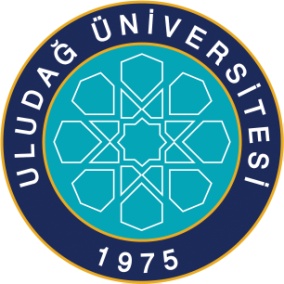 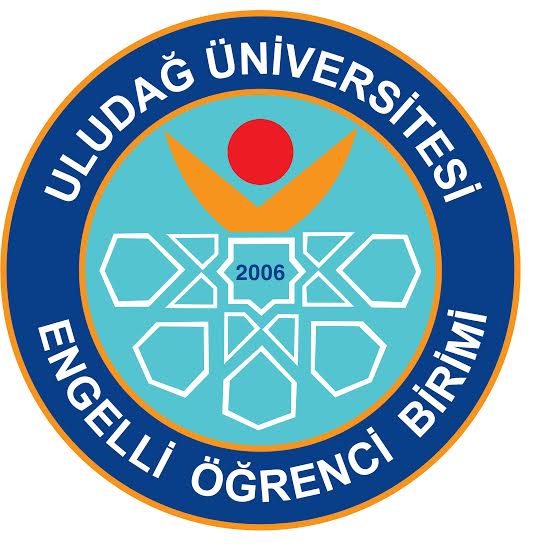                   “ GÖNÜLLÜ BULUŞMASI ”Barış Manço Kültür Merkezinde gerçekleşecek olan  “ENGELLİLERDE ÇALIŞMA HAYATI “ adlı seminere katılım sonrası, “Engelsiz Uludağ” gönüllüleri ile değerlendirme toplantısı gerçekleştirecektir.Gönüllümüz olmak isterseniz davetlisiniz!Yer    : BARIŞ MANÇO Kültür merkeziTarih : 31 Mart 2018Saat   : 11: 30 -14:00EOB Ofis: Merkez kampus  Mediko- sosyal binası içindee-mektup: engelsiz@uludag.edu.trTel: 0 224 294 02 01http://www.facebook.com/EngelsizUludag  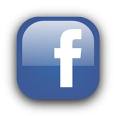 “Engelleri Aşacaksak,  Birlikte Başaracağız!”